4 классВсе задания выполняй аккуратно и чётко, чтобы всё было разборчиво.Построй интервалы и сделай их обращения: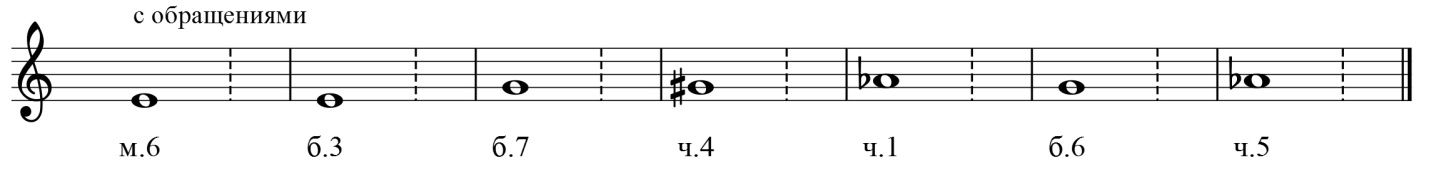 Построй трезвучия главных ступеней с обращениями в тональностях D, е.Построй доминантсептаккорд в тональностях G, h.Придумай ритмический рисунок в размере ¾ (8 тактов).Учим номера к экзамену (поём под фонограммы): 1,10, 18, 28, 64, 69.